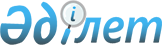 О внесении изменений и дополнения в решение 18 сессии Актогайского районного маслихата от 21 декабря 2017 года № 164 "О районном бюджете на 2018-2020 годы"Решение 20 сессии Актогайского районного маслихата Карагандинской области от 16 февраля 2018 года № 183. Зарегистрировано Департаментом юстиции Карагандинской области 26 февраля 2018 года № 4620.
      В соответствии с Бюджетным кодексом Республики Казахстан от 4 декабря 2008 года, Законом Республики Казахстан от 23 января 2001 года "О местном государственном управлении и самоуправлении в Республике Казахстан" районный маслихат РЕШИЛ:
      1. Внести в решение 18 сессии Актогайского районного маслихата от 21 декабря 2017 года № 164 "О районном бюджете на 2018-2020 годы" (зарегистрировано в Реестре государственной регистрации нормативных правовых актов № 4514, опубликовано в газете "Тоқырауын тынысы" от 11 января 2018 года № 1-2 (7632), в Эталонном контрольном банке нормативных правовых актов Республики Казахстан в электронном виде от 08 января 2018 года), следующие изменения:
      пункт 1 изложить в следующей редакции:
      "1. Утвердить районный бюджет на 2018-2020 годы согласно приложениям 1, 2, 3, 4, 5, 6, 7, 8 в том числе на 2018 год в следующих объемах:
      1) доходы – 5422441 тысяч тенге, в том числе:
      налоговые поступления – 1487599 тысяч тенге;
      неналоговые поступления – 7074 тысяч тенге;
      поступления от продажи основного капитала - 4515 тысяч тенге;
      поступлениям трансфертов - 3923253 тысяч тенге;
      2) затраты – 5493509 тысяч тенге;
      3) чистое бюджетное кредитование – 38765 тысяч тенге:
      бюджетные кредиты – 61328 тысяч тенге;
      погашение бюджетных кредитов – 22563 тысяч тенге;
      4) сальдо по операциям с финансовыми активами – 0 тысяч тенге:
      приобретение финансовых активов – 0 тысяч тенге;
      поступления от продажи финансовых активов государства – 0 тысяч тенге;
      5) дефицит (профицит) бюджета – минус 109833 тысяч тенге;
      6) финансирование дефицита (использование профицита) бюджета – 109833 тысяч тенге:
      поступление займов – 61328 тысяч тенге;
      погашение займов – 22563 тысяч тенге;
      используемые остатки бюджетных средств – 71068 тысяч тенге.";
      дополнить пунктом 10-1 следующего содержания:
      "Учесть, что в составе расходов районного бюджета на 2018 год предусмотрены целевые трансферты бюджетам сел, поселков, сельских округов из районного бюджета согласно приложению 8.
      Распределение указанных сумм целевых трансфертов бюджетам сел, поселков, сельских округов определяется на основании постановления акимата Актогайского района.";
      приложения 1, 5 к указанному решению изложить в новой редакции согласно приложениям 1, 2 к настоящему решению;
      дополнить приложением 8 согласно приложению 3 к настоящему решению.
      2. Настоящее решение вводится в действие с 1 января 2018 года. Районный бюджет на 2018 год Бюджетные программы аппаратов акимов поселков, села и сельских округов в составе районного бюджета на 2018 год Целевые трансферты бюджетам городов районного значения, сел, поселков, сельских округов из районного бюджета на 2018 год
					© 2012. РГП на ПХВ «Институт законодательства и правовой информации Республики Казахстан» Министерства юстиции Республики Казахстан
				
      Председатель сессии, секретарь районного маслихата 

Р.Абеуов
Приложение 1
к решению 20 сессии
Актогайского районного маслихата
от 16 февраля 2018 года № 183
Приложение 1к решению 18 сессииАктогайского районного маслихатаот 21 декабря 2017 года № 164
Категория
Категория
Категория
Категория
Сумма (тысяч тенге)
Класс
Класс
Класс
Сумма (тысяч тенге)
Подкласс
Подкласс
Сумма (тысяч тенге)
Наименование
Сумма (тысяч тенге)
1
2
3
4
5
І.Доходы
5422441
1
Налоговые поступления
1487599
01
Подоходный налог
351738
2
Индивидуальный подоходный налог
351738
03
Социальный налог
269579
1
Социальный налог
269579
04
Hалоги на собственность
840739
1
Hалоги на имущество
821913
3
Земельный налог
1918
4
Hалог на транспортные средства
13946
5
Единый земельный налог
2962
05
Внутренние налоги на товары, работы и услуги
22681
2
Акцизы
2900
3
Поступления за использование природных и других ресурсов
12000
4
Сборы за ведение предпринимательской и профессиональной деятельности
7559
5
Налог на игорный бизнес
222
08
Обязательные платежи, взимаемые за совершение юридически значимых действий и (или) выдачу документов уполномоченными на то государственными органами или должностными лицами
2862
1
Государственная пошлина
2862
2
Неналоговые поступления
7074
01
Доходы от государственной собственности
5774
5
Доходы от аренды имущества, находящегося в государственной собственности
5774
06
Прочие неналоговые поступления
1300
1
Прочие неналоговые поступления
1300
3
Поступления от продажи основного капитала
4515
03
Продажа земли и нематериальных активов
4515
1
Продажа земли
4515
4
Поступления трансфертов 
3923253
02
Трансферты из вышестоящих органов государственного управления
3923253
2
Трансферты из областного бюджета
3923253
Функциональная группа
Функциональная группа
Функциональная группа
Функциональная группа
Функциональная группа
Сумма (тысяч тенге)
Функциональная подгруппа
Функциональная подгруппа
Функциональная подгруппа
Функциональная подгруппа
Сумма (тысяч тенге)
Администратор бюджетных программ
Администратор бюджетных программ
Администратор бюджетных программ
Сумма (тысяч тенге)
Программа
Программа
Сумма (тысяч тенге)
Наименование
Сумма (тысяч тенге)
1 
2
3
4
5
6
ІІ.ЗАТРАТЫ:
5493509
01
Государственные услуги общего характера
543139
1
Представительные, исполнительные и другие органы, выполняющие общие функции государственного управления
375900
112
Аппарат маслихата района (города областного значения)
22747
001
Услуги по обеспечению деятельности маслихата района (города областного значения)
22747
122
Аппарат акима района (города областного значения)
108349
001
Услуги по обеспечению деятельности акима района (города областного значения)
91674
003
Капитальные расходы государственного органа
16675
123
Аппарат акима района в городе, города районного значения, поселка, села, сельского округа
244804
001
Услуги по обеспечению деятельности акима района в городе, города районного значения, поселка, села, сельского округа
241466
022
Капитальные расходы государственного органа
3338
2
Финансовая деятельность
10500
459
Отдел экономики и финансов района (города областного значения)
10500
010
Приватизация, управление коммунальным имуществом, постприватизационная деятельность и регулирование споров, связанных с этим
10500
9
Прочие государственные услуги общего характера
156739
459
Отдел экономики и финансов района (города областного значения)
35533
001
Услуги по реализации государственной политики в области формирования и развития экономической политики, государственного планирования, исполнения бюджета и управления коммунальной собственностью района (города областного значения)
34753
015
Капитальные расходы государственного органа
780
483
Отдел жилищно-коммунального хозяйства, пассажирского транспорта, автомобильных дорог, строительства и жилищной инспекции района (города областного значения)
80873
001
Услуги по реализации государственной политики на местном уровне в области жилищно-коммунального хозяйства, пассажирского транспорта, автомобильных дорог, строительства и жилищной инспекции
33418
003
Капитальные расходы государственного органа
940
113
Целевые текущие трансферты из местных бюджетов
46515
486
Отдел земельных отношений, архитектуры и градостроительства района (города областного значения)
27590
001
Услуги по реализации государственной политики в области регулирования земельных отношений, архитектуры и градостроительства на местном уровне
27340
003
Капитальные расходы государственного органа 
250
494
Отдел предпринимательства и промышленности района (города областного значения)
12743
001
Услуги по реализации государственной политики на местном уровне в области развития предпринимательства и промышленности
12593
003
Капитальные расходы государственного органа 
150
02
Оборона
12886
1
Военные нужды
11719
122
Аппарат акима района (города областного значения)
11719
005
Мероприятия в рамках исполнения всеобщей воинской обязанности
11719
2
Организация работы по чрезвычайным ситуациям
1167
122
Аппарат акима района (города областного значения)
1167
006
Предупреждение и ликвидация чрезвычайных ситуаций масштаба района (города областного значения)
67
007
Мероприятия по профилактике и тушению степных пожаров районного (городского) масштаба, а также пожаров в населенных пунктах, в которых не созданы органы государственной противопожарной службы
1100
03
Общественный порядок, безопасность, правовая, судебная, уголовно-исполнительная деятельность
2942
9
Прочие услуги в области общественного порядка и безопасности
2942
483
Отдел жилищно-коммунального хозяйства, пассажирского транспорта, автомобильных дорог, строительства и жилищной инспекции района (города областного значения)
2942
048
Обеспечение безопасности дорожного движения в населенных пунктах
2942
04
Образование
3202289
1
Дошкольное воспитание и обучение
61761
464
Отдел образования района (города областного значения)
61761
009
Обеспечение деятельности организаций дошкольного воспитания и обучения
24802
040
Реализация государственного образовательного заказа в дошкольных организациях образования
36959
2
Начальное, основное среднее и общее среднее образование
2961610
464
Отдел образования района (города областного значения)
1962643
003
Общеобразовательное обучение
1907685
006
Дополнительное образование для детей
54958
465
Отдел физической культуры и спорта района (города областного значения)
50520
017
Дополнительное образование для детей и юношества по спорту
50520
483
Отдел жилищно-коммунального хозяйства, пассажирского транспорта, автомобильных дорог, строительства и жилищной инспекции района (города областного значения)
948447
033
Строительство и реконструкция объектов начального, основного среднего и общего среднего образования
948447
9
Прочие услуги в области образования
178918
464
Отдел образования района (города областного значения)
178918
001
Услуги по реализации государственной политики на местном уровне в области образования
30084
005
Приобретение и доставка учебников, учебно-методических комплексов для государственных учреждений образования района (города областного значения)
40000
007
Проведение школьных олимпиад, внешкольных мероприятий и конкурсов районного (городского) масштаба
250
015
Ежемесячные выплаты денежных средств опекунам (попечителям) на содержание ребенка-сироты (детей-сирот), и ребенка (детей), оставшегося без попечения родителей
4491
067
Капитальные расходы подведомственных государственных учреждений и организаций
87117
113
Целевые текущие трансферты из местных бюджетов
16976
06
Социальная помощь и социальное обеспечение
192577
1
Социальное обеспечение
32305
451
Отдел занятости и социальных программ района (города областного значения)
26102
005
Государственная адресная социальная помощь
26102
464
Отдел образования района (города областного значения)
6203
030
Содержание ребенка (детей), переданного патронатным воспитателям
6203
2
Социальная помощь
117040
451
Отдел занятости и социальных программ района (города областного значения)
117040
002
Программа занятости
53157
006
Оказание жилищной помощи
3000
007
Социальная помощь отдельным категориям нуждающихся граждан по решениям местных представительных органов
8587
010
Материальное обеспечение детей-инвалидов, воспитывающихся и обучающихся на дому
116
014
Оказание социальной помощи нуждающимся гражданам на дому
15562
017
Обеспечение нуждающихся инвалидов обязательными гигиеническими средствами и предоставление услуг специалистами жестового языка, индивидуальными помощниками в соответствии с индивидуальной программой реабилитации инвалида
9900
023
Обеспечение деятельности центров занятости населения
26718
9
Прочие услуги в области социальной помощи и социального обеспечения
43232
451
Отдел занятости и социальных программ района (города областного значения)
43232
001
Услуги по реализации государственной политики на местном уровне в области обеспечения занятости и реализации социальных программ для населения
36045
011
Оплата услуг по зачислению, выплате и доставке пособий и других социальных выплат
814
021
Капитальные расходы государственного органа
2500
050
Реализация Плана мероприятий по обеспечению прав и улучшению качества жизни инвалидов в Республике Казахстан на 2012 – 2018 годы
3623
067
Капитальные расходы подведомственных государственных учреждений и организаций
250
07
Жилищно-коммунальное хозяйство
186188
1
Жилищное хозяйство
93458
483
Отдел жилищно-коммунального хозяйства, пассажирского транспорта, автомобильных дорог, строительства и жилищной инспекции района (города областного значения)
93458
010
Проектирование, развитие и (или) обустройство инженерно-коммуникационной инфраструктуры
40458
055
Проектирование и (или) строительство, реконструкция жилья коммунального жилищного фонда
53000
2
Коммунальное хозяйство
62043
123
Аппарат акима района в городе, города районного значения, поселка, села, сельского округа
12000
014
Организация водоснабжения населенных пунктов
12000
483
Отдел жилищно-коммунального хозяйства, пассажирского транспорта, автомобильных дорог, строительства и жилищной инспекции района (города областного значения)
50043
018
Развитие системы водоснабжения и водоотведения в сельских населенных пунктах
50043
3
Благоустройство населенных пунктов
30687
123
Аппарат акима района в городе, города районного значения, поселка, села, сельского округа
30687
008
Освещение улиц населенных пунктов
11031
009
Обеспечение санитарии населенных пунктов
385
011
Благоустройство и озеленение населенных пунктов
19271
08
Культура, спорт, туризм и информационное пространство
335209
1
Деятельность в области культуры
150188
455
Отдел культуры и развития языков района (города областного значения)
143188
003
Поддержка культурно-досуговой работы
143188
483
Отдел жилищно-коммунального хозяйства, пассажирского транспорта, автомобильных дорог, строительства и жилищной инспекции района (города областного значения)
7000
056
Развитие объектов культуры
7000
2
Спорт
29980
465
Отдел физической культуры и спорта района (города областного значения)
26180
001
Услуги по реализации государственной политики на местном уровне в сфере физической культуры и спорта
8189
006
Проведение спортивных соревнований на районном (города областного значения) уровне
6040
007
Подготовка и участие членов сборных команд района (города областного значения) по различным видам спорта на областных спортивных соревнованиях
11951
483
Отдел жилищно-коммунального хозяйства, пассажирского транспорта, автомобильных дорог, строительства и жилищной инспекции района (города областного значения)
3800
057
Развитие объектов спорта
3800
3
Информационное пространство
75492
455
Отдел культуры и развития языков района (города областного значения)
51492
006
Функционирование районных (городских) библиотек
50122
007
Развитие государственного языка и других языков народа Казахстана
1370
456
Отдел внутренней политики района (города областного значения)
24000
002
Услуги по проведению государственной информационной политики
24000
9
Прочие услуги по организации культуры, спорта, туризма и информационного пространства
79549
455
Отдел культуры и развития языков района (города областного значения)
48364
001
Услуги по реализации государственной политики на местном уровне в области развития языков и культуры
23966
032
Капитальные расходы подведомственных государственных учреждений и организаций
24398
456
Отдел внутренней политики района (города областного значения)
31185
001
Услуги по реализации государственной политики на местном уровне в области информации, укрепления государственности и формирования социального оптимизма граждан
16214
003
Реализация мероприятий в сфере молодежной политики
13571
006
Капитальные расходы государственного органа 
500
032
Капитальные расходы подведомственных государственных учреждений и организаций
900
10
Сельское, водное, лесное, рыбное хозяйство, особо охраняемые природные территории, охрана окружающей среды и животного мира, земельные отношения
226156
1
Сельское хозяйство
203929
462
Отдел сельского хозяйства района (города областного значения)
32639
001
Услуги по реализации государственной политики на местном уровне в сфере сельского хозяйства
26139
006
Капитальные расходы государственного органа
6500
473
Отдел ветеринарии района (города областного значения)
153290
001
Услуги по реализации государственной политики на местном уровне в сфере ветеринарии
14154
003
Капитальные расходы государственного органа
6000
007
Организация отлова и уничтожения бродячих собак и кошек
2500
008
Возмещение владельцам стоимости изымаемых и уничтожаемых больных животных, продуктов и сырья животного происхождения
6000
009
Проведение ветеринарных мероприятий по энзоотическим болезням животных
943
010
Проведение мероприятий по идентификации сельскохозяйственных животных 
2000
011
Проведение противоэпизоотических мероприятий
121693
483
Отдел жилищно-коммунального хозяйства, пассажирского транспорта, автомобильных дорог, строительства и жилищной инспекции района (города областного значения)
18000
058
Развитие объектов сельского хозяйства
18000
9
Прочие услуги в области сельского, водного, лесного, рыбного хозяйства, охраны окружающей среды и земельных отношений
22227
459
Отдел экономики и финансов района (города областного значения)
15853
099
Реализация мер по оказанию социальной поддержки специалистов
15853
483
Отдел жилищно-коммунального хозяйства, пассажирского транспорта, автомобильных дорог, строительства и жилищной инспекции района (города областного значения)
6374
061
Поддержка использования возобновляемых источников энергии
6374
11
Промышленность, архитектурная, градостроительная и строительная деятельность
18000
2
Архитектурная, градостроительная и строительная деятельность
18000
486
Отдел земельных отношений, архитектуры и градостроительства района (города областного значения)
18000
004
Разработка схем градостроительного развития территории района и генеральных планов населенных пунктов
18000
12
Транспорт и коммуникации
391410
1
Автомобильный транспорт
391410
123
Аппарат акима района в городе, города районного значения, поселка, села, сельского округа
4410
013
Обеспечение функционирования автомобильных дорог в городах районного значения, поселках, селах, сельских округах
4410
483
Отдел жилищно-коммунального хозяйства, пассажирского транспорта, автомобильных дорог, строительства и жилищной инспекции района (города областного значения)
387000
026
Обеспечение функционирования автомобильных дорог
116613
028
Капитальный и средний ремонт автомобильных дорог районного значения и улиц населенных пунктов
270387
13
Прочие
24776
9
Прочие
24776
459
Отдел экономики и финансов района (города областного значения)
19306
012
Резерв местного исполнительного органа района (города областного значения) 
19306
483
Отдел жилищно-коммунального хозяйства, пассажирского транспорта, автомобильных дорог, строительства и жилищной инспекции района (города областного значения)
5470
040
Реализация мер по содействию экономическому развитию регионов в рамках Программы развития регионов до 2020 года
5470
15
Трансферты
357937
1
Трансферты
357937
459
Отдел экономики и финансов района (города областного значения)
357937
024
Целевые текущие трансферты из нижестоящего бюджета на компенсацию потерь вышестоящего бюджета в связи с изменением законодательства
93912
038
Субвенции
227832
051
Трансферты органам местного самоуправления
36193
III. Чистое бюджетное кредитование
38765
Бюджетные кредиты
61328
10
Сельское, водное, лесное, рыбное хозяйство, особо охраняемые природные территории, охрана окружающей среды и животного мира, земельные отношения
61328
9
Прочие услуги в области сельского, водного, лесного, рыбного хозяйства, охраны окружающей среды и земельных отношений
61328
459
Отдел экономики и финансов района (города областного значения)
61328
018
Бюджетные кредиты для реализации мер социальной поддержки специалистов 
61328
Категория
Категория
Категория
Категория
Сумма (тысяч тенге)
Класс
Класс
Класс
Сумма (тысяч тенге)
Подкласс
Подкласс
Сумма (тысяч тенге)
Наименование
Сумма (тысяч тенге)
1
2
3
4
5
Погашение бюджетных кредитов
22563
5
Погашение бюджетных кредитов
22563
01
Погашение бюджетных кредитов
22563
1
Погашение бюджетных кредитов, выданных из государственного бюджета
22563
Функциональная группа
Функциональная группа
Функциональная группа
Функциональная группа
Функциональная группа
Сумма (тысяч тенге)
Функциональная подгруппа
Функциональная подгруппа
Функциональная подгруппа
Функциональная подгруппа
Сумма (тысяч тенге)
Администратор бюджетных программ
Администратор бюджетных программ
Администратор бюджетных программ
Сумма (тысяч тенге)
Программа
Программа
Сумма (тысяч тенге)
Наименование
Сумма (тысяч тенге)
1
2
3
4
5
6
IV. Сальдо по операциям с финансовыми активами
0
Приобретение финансовых активов
0
Категория
Категория
Категория
Категория
Категория
Сумма (тысяч тенге)
Класс
Класс
Класс
Сумма (тысяч тенге)
Подкласс
Подкласс
Сумма (тысяч тенге)
Наименование
Сумма (тысяч тенге)
1
1
2
3
4
5
Поступление от продажи финансовых активов государства
0
Функциональная группа
Функциональная группа
Функциональная группа
Функциональная группа
Функциональная группа
Сумма (тысяч тенге)
Функциональная подгруппа
Функциональная подгруппа
Функциональная подгруппа
Функциональная подгруппа
Сумма (тысяч тенге)
Администратор бюджетных программ
Администратор бюджетных программ
Администратор бюджетных программ
Сумма (тысяч тенге)
Программа
Программа
Сумма (тысяч тенге)
Наименование
Сумма (тысяч тенге)
1
2
3
4
5
6
V. Дефицит (профицит) бюджета
-109833
VI. Финансирование дефицита (использование профицита) бюджета
109833Приложение 2
к решению 20 сессии
Актогайского районного маслихата
от 16 февраля 2018 года № 183
Приложение 5к решению 18 сессииАктогайского районного маслихатаот 21 декабря 2017 года № 164
Функциональная группа
Функциональная группа
Функциональная группа
Функциональная группа
Функциональная группа
Сумма (тысяч тенге)
Функциональная подгруппа
Функциональная подгруппа
Функциональная подгруппа
Функциональная подгруппа
Сумма (тысяч тенге)
Администратор бюджетных программ
Администратор бюджетных программ
Администратор бюджетных программ
Сумма (тысяч тенге)
Программа
Программа
Сумма (тысяч тенге)
Наименование
Сумма (тысяч тенге)
1 
2
3
4
5
6
Всего
291901
01
Государственные услуги общего характера
244804
1
Представительные, исполнительные и другие органы, выполняющие общие функции государственного управления
244804
123
Аппарат акима района в городе, города районного значения, поселка, села, сельского округа
244804
001
Услуги по обеспечению деятельности акима района в городе, города районного значения, поселка, села, сельского округа
241466
в том числе:
сельский округ Нуркен 
13712
сельский округ Караменде би 
11750
сельский округ Карабулак 
25827
сельский округ Шабанбай 
26388
сельский округ Абай 
14493
сельский округ Айыртас 
12385
сельский округ Сарытерек 
25148
сельский округ Торангалык 
13306
сельский округ Кусак 
14773
сельский округ Кызыларай 
15589
сельский округ Кежек 
12717
сельский округ Ортадересин 
12824
сельский округ Тасарал 
16015
сельский округ Жидебай 
26539
022
Капитальные расходы государственного органа
3338
в том числе:
сельский округ Караменде би 
300
сельский округ Шабанбай 
150
сельский округ Торангалык 
430
сельский округ Кызыларай 
600
сельский округ Кежек 
600
сельский округ Ортадересин 
1058
сельский округ Тасарал 
200
07
Жилищно-коммунальное хозяйство
42687
2
Коммунальное хозяйство
12000
123
Аппарат акима района в городе, города районного значения, поселка, села, сельского округа
12000
014
Организация водоснабжения населенных пунктов
12000
в том числе:
сельский округ Караменде би 
1500
сельский округ Шабанбай 
1000
сельский округ Айыртас 
500
сельский округ Сарытерек 
500
сельский округ Торангалык 
2500
сельский округ Кызыларай 
1000
сельский округ Тасарал 
2500
сельский округ Жидебай 
2500
3
Благоустройство населенных пунктов
30687
123
Аппарат акима района в городе, города районного значения, поселка, села, сельского округа
30687
008
Освещение улиц населенных пунктов
11031
в том числе:
сельский округ Нуркен 
740
сельский округ Караменде би 
452
сельский округ Карабулак 
1250
сельский округ Шабанбай 
780
сельский округ Абай 
260
сельский округ Айыртас 
683
сельский округ Сарытерек 
378
сельский округ Торангалык 
353
сельский округ Кусак 
150
сельский округ Кызыларай 
645
сельский округ Кежек 
105
сельский округ Ортадересин 
650
сельский округ Тасарал 
235
сельский округ Жидебай 
4350
009
Обеспечение санитарии населенных пунктов
385
в том числе:
сельский округ Абай 
385
011
Благоустройство и озеленение населенных пунктов
19271
в том числе:
сельский округ Нуркен 
250
сельский округ Караменде би 
200
сельский округ Карабулак 
300
сельский округ Шабанбай 
1548
сельский округ Абай 
500
сельский округ Айыртас 
350
сельский округ Сарытерек 
464
сельский округ Торангалык 
350
сельский округ Кусак 
350
сельский округ Кызыларай 
350
сельский округ Кежек 
3300
сельский округ Ортадересин 
500
сельский округ Тасарал 
368
сельский округ Жидебай 
10441
12
Транспорт и коммуникации
4410
1
Автомобильный транспорт
4410
123
Аппарат акима района в городе, города районного значения, поселка, села, сельского округа
4410
013
Обеспечение функционирования автомобильных дорог в городах районного значения, поселках, селах, сельских округах
4410
в том числе:
сельский округ Нуркен 
220
сельский округ Караменде би 
220
сельский округ Карабулак 
250
сельский округ Шабанбай 
500
сельский округ Абай 
300
сельский округ Айыртас 
250
сельский округ Сарытерек 
300
сельский округ Торангалык 
500
сельский округ Кусак 
270
сельский округ Кызыларай 
350
сельский округ Кежек 
250
сельский округ Ортадересин 
500
сельский округ Жидебай 
500Приложение 3
к решению 20 сессии
Актогайского районного маслихата
от 16 февраля 2018 года № 183
Приложение 8к решению 18 сессииАктогайского районного маслихатаот 21 декабря 2017 года № 164
Наименование
Сумма (тысяч тенге)
1
2
Итого:
63491
в том числе:
Целевые текущие трансферты
63 491
в том числе:
На организацию водоснабжения населенных пунктов
11 417
На благоустройство и озеленение населенных пунктов
35 098
На реализацию государственного образовательного заказа в дошкольных организациях образования
16 976